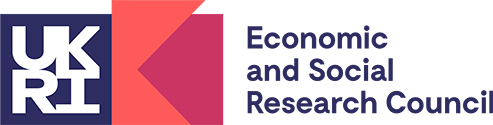 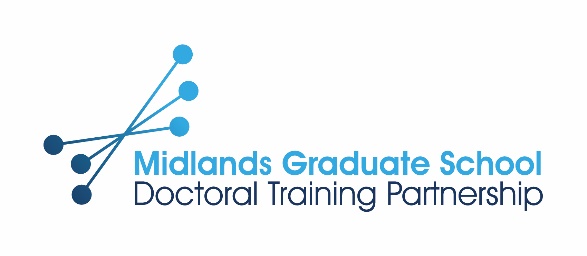 ESRC DTP Studentship Application - October 2023 EntryThis document is NOT the actual application form. If you apply using this Word Document, your application will not be considered. This document should be used only as a preview of the application form to allow you to draft your answers prior to making your application. You must apply using the online application form available here.In addition, applicants must have submitted a PhD application to study at the University of Warwick.Please refer to the Guidance Notes before completing the Midlands Graduate School ESRC DTP Studentship Application.Section One1: Personal DetailsThis section asks for details which will be used only for the purposes of equal opportunities monitoring and will not be seen by reviewers at any stage of the studentship selection process. This section will be downloaded separately and seen only by DTP administrative staff at the institution to which you apply and the DTP Consortium Manager. We will use your university student ID/applicant ID number to identify your application pack. Your date of birth is requested as a required field to ensure that your application is not confused with that of another applicant with a similar name.For full details about why we are requesting this data and how it will be used, please visit our website: https://warwick.ac.uk/fac/cross_fac/mgsdtp/studentships/equaldiverdata. Full Name (including title)Student ID / Applicant IDDate of Birth (dd/mm/yyyy)Email AddressAre you applying for a full-time or part-time award? Full-time / Part-timeHow would you describe your current gender identity? Please enter the term that you feel best describes your current gender identity, for example, but not limited to, female, male, nonbinary, genderfluid, or agender. Please enter N/A if you prefer not to sayEthnicity: Asian British / Asian Other / Black British / Black Other / Mixed/multiple ethnic groups / Other / White British / White Other / Prefer not to sayDisability: Known disability / No known disability / Prefer not to saySexual orientation: Bisexual / Gay man / Gay woman/lesbian / Heterosexual / Other / Prefer not to sayPostcode at first entry to higher education: [enter N/A if you prefer not to say]If you received primary and/or secondary education in the UK, were you ever eligible to receive free school meals? Yes / No / Not Applicable/Prefer not to sayWhat is the highest qualification held by your parent/guardian/carer? No formal qualifications / Primary school / Secondary school / College or technical college / Undergraduate degree / Postgraduate degree / Doctoral degree / Unknown/Prefer not to sayHave you ever held refugee or asylum status? Yes / No / Prefer not to say2: Residency	If you answered ‘No’ above please list your previous address(es) from October 2020.I confirm that I have read the guidance on residential eligibility and I am applying as:A home applicant An international applicant If you are an EU, EEA or Swiss citizen, do you have settled status or pre-settled status in the United Kingdom, or indefinite leave to enter or remain in the United Kingdom?Settled Status Pre-settled Status Indefinite leave to enter or remain None of the above Not applicable If you will be classed as an international student, as per the residential eligibility guidance, do you have sufficient funds available to cover any difference between the home and international fee rate if this is required?Yes 			No 			Not applicable Section 21: The University, School/Department in which you intend to study and your intended programme of research 2: QualificationsPhD (if already started)3: Previous Research Methods and Core Skills TrainingPlease outline any previous Research Methods and Core Skills Training you have undertaken as part of a Masters.You should give details of the composition of your Masters course by listing modules you have (or will have) undertaken. You must provide sufficient information for us to assess whether the Masters course contained the requisite training in Research Methods and Core Discipline Skills to prepare you for an ESRC-funded research degree.Notes: 	If you are applying for a +3 programme you must hold, or have completed by the time you begin the programme, a Masters qualification with a high grade which meets all of the minimum ESRC training in Research Methods as summarised below and outlined in the Guidance Notes. If you are applying for a +3.5 programme you must hold, or have completed by the time you begin the programme, a Masters qualification with a high grade which meets at least half of the minimum ESRC training in Research Methods as summarised below and outlined in the Guidance Notes.The ESRC expects all DTP researchers to be trained in the following areas:Philosophy of Social Science ResearchResearch Design, Practice and EthicsQuantitative Research MethodsQualitative Research MethodsBased upon your previous Research Methods training outlined above, please indicate which scheme you are applying for:Detailed information about which scheme you should apply for is presented in the Guidance Notes.4: Professional Experience that is relevant to this application5: Other Experience and/or AwardsPlease provide details of any other relevant achievements or experience, such as: academic prizes awarded; publications; and relevant voluntary or extracurricular activities. 6: Project Details7: Personal StatementPlease provide a personal statement to support your application, commenting on your motivation for PhD research and reason for your choice of university. (Maximum 500 words) Please do not include your name or any other identifying details in your personal statement.8: Details of Project Partners and CollaboratorsIf your project is likely to involve collaboration with an external partner please provide details below and include: Name of the organisation Name and details of contact at the organisation Sector of organisation (public, private, voluntary/charitable)Nature of collaboration (e.g. internship, placement, allocated workspace)Only complete this section if applicable. (Maximum 200 words)9: Overseas FieldworkIf you need to carry out an overseas fieldwork trip during the period of your award, please state your planned destination, the expected duration and purpose of your visit, an approximate cost for fieldwork and indicate how it is relevant to your research. (Maximum 500 words).10: Language TrainingPlease outline below if you anticipate that any language training will/may need to occur during the period of the project, state the language training required and indicate how it is relevant to the research project. (Max. 250 words)11:  Ethical and Intellectual Property IssuesPlease identify any ethical and intellectual property issues associated with the project as it currently stands and how these have been / will be addressed.12: Please enter the names and contact details (email addresses) of the referees you have listed in your application to the University of Warwick and confirm the following:I confirm that I understand that the references are an important component of the application review process and that if they are not received in time then it will not be possible for references to be considered alongside the application: For applicants who are yet to commence their PhD studyI confirm that I also provided the names and contact details of these referees in my application to the University of Warwick and they are aware that they will be contacted by the university: For applicants who are already on their PhD programmeI confirm that I have contacted my referees and arranged for updated references to be sent directly to the relevant administrator in my department: 13: Have you applied for an ESRC award at any other DTP for a 2023 start? 	Yes / NoIf yes, please give details:14: Uploading Supervisor Supporting Statement and other DocumentationIn addition to uploading your ‘Project Details’ as outlined in Question 6 please also upload:The completed ‘Supporting Statement from Prospective Lead Supervisor’Transcripts of your previous qualifications (translated into English where relevant)I confirm that the research proposal submitted is my own original work: I confirm that the research proposal submitted has not previously been submitted to any other Midlands Graduate School competition: You must ensure that you complete all relevant sections of the application form and upload all relevant documentation. Incomplete applications will not be considered.NationalityCountry of birthCountry of permanent residenceOn what date did you take up residence? If since birth, please state.Current address:Have you lived at this address since October 2020?Yes       No InstitutionI.e. University to which you are applyingSchool/ DepartmentTitle of PathwayName of supervisors (You must have identified two supervisors in order to be considered for ESRC DTP funding)1. 2. Date on which your study will begin or, if already started, date on which it began:Name of awarding Institution & Country (if not UK)Mode of attendanceFull-timePart-timeFull-timePart-timeFull-timePart-timeMonth and year in which your course started and finished (or will finish)Start datemm/yyyyEnd datemm/yyyyStart datemm/yyyyEnd datemm/yyyyStart datemm/yyyyEnd datemm/yyyyMonth and year in which your course started and finished (or will finish)Qualification SubjectLevel of studyUndergraduate/MastersQualification type(for example, BA, MA).Class of qualificationDate PhD startedQualification typeQualification subjectAwardingInstitutionMode of studypart-time/full-timeResearch Methods and Core Skills:Module title & short descriptionGrade (if available)Credits1+3+3+3.5+2Discipline Specific Skills:Advanced /Specialist Skills, e.g. Interview skills, use of ESRC datasetsDates (mm/yy)Dates (mm/yy)Full or part-time?Employer/Organisation (including location)Status and responsibilitiesFromToFull or part-time?Employer/Organisation (including location)Status and responsibilitiesProvisional Project title: Please attach your research proposal as a Word Document. This should be a maximum of 1,000 words, no smaller than Arial font 11 (you may include an additional 1 side of A4 for references and figures only). You must state the project details word count at the top of your ‘Project Details’ attachment. If your research proposal exceeds the word limit it will be cut off at 1,000 words prior to being sent for review. Please do not include your name or any other identifying details in your research proposal.The case for support should include:An outline of your research project and its theoretical backgroundHow your project relates to previous and current research in the fieldThe significance of the proposed research (intellectual, practical, etc.)The methodology and why it is a good fit for your projectHow your project relates to your previous research and experience1+3 programme applicants need to give an indicative answer as your research interests will develop further during the year of your Masters training. We are not looking for a refined research proposal with full methodological details at this stage, but an indication of your probable research area, an indicative topic and a case for why this is important. You should show how this will build towards a PhD.+3 and +3.5 programme applicants should give a provisional thesis title/topic, explain the context of the research, its aims and objectives and its potential research outcomes. Students should give a description of their proposed research topic including the questions or hypotheses to be addressed, the methods to be used, the sources to be consulted and a brief timetable covering the period of study. Details of field work should be included in the timetable.If you have already begun your doctoral study, please remember to refer to the research you have undertaken to date.Your research proposal should be attached at the end of the online application under Question 14: Uploading Supervisor Supporting Statement and other DocumentationReferee OneNameEmail addressReferee TwoNameEmail address